ПРЕДСТАВИТЕЛЬНОЕ СОБРАНИЕСУДЖАНСКОГО РАЙОНАКУРСКОЙ ОБЛАСТИРЕШЕНИЕот 15 декабря 2020 года №139О Прогнозе социально-экономического развития муниципального района «Суджанский район» Курской области на 2021 год и плановый период 2022 и 2023 годов	В соответствии со статьей 173 Бюджетного кодекса Российской Федерации, Положением о бюджетном процессе в муниципальном районе «Суджанский район» Курской области, утвержденным решением Представительного Собрания Суджанского района Курской области от 25.10.2011 года №163 (с последующими изменениями и дополнениями), Представительное Собрание Суджанского района Курской области РЕШИЛО:	1. Утвердить Прогноз социально-экономического развития муниципального района «Суджанский район» Курской области на 2021 год и плановый период 2022 и 2023 годов (приложение №1).	2. Решение вступает в силу со дня опубликования.ПредседательствующийПредставительного Собрания Суджанского района Курской области                                          Н. И. ГореловГлава Суджанского района                    Курской области                                                                              А. М. БогачёвПриложение №1к решению Представительного СобранияСуджанского района Курской областиот 15 декабря 2020 года №139Основные показатели прогноза социально – экономического развития Суджанского района на 2021-2023 гг. Единицаизме-рения 2021 годпрогноз2022 годпрогноз2023 годпрогнозИндекс  промышленного производствак предыдущему году%101,0101,2101,6в том числе: ОБРАБАТЫВАЮЩИЕ ПРОИЗВОДСТВА%101,0101,3101,7производство пищевых продуктов%101,1102102обработка древесины и производство изделий из дерева%100,4100,5100,5производство прочих неметаллических минеральных  продуктов%101,4101,6101,8производство транспортных средств и оборудования%100,2100,4100,6ПРОИЗВОДСТВО И РАСПРЕДЕЛЕНИЕ ЭЛЕКТРОЭНЕРГИИ, ГАЗА  И ВОДЫ%100,9100,9101,0Объем продукции сельского хозяйства в хозяйствах всех категорий в ценах соответствующих летмлрд. руб.5,55,65,7Индекс производства продукции сельского хозяйства                      ( к предыдущему году)%101,2101,5101,6Производство сельскохозяйственной продукции в хозяйствах всех категорий:Зерно (в весе после доработки)тыс. тонн210,0211,0212,0Сахарная свекла тыс. тонн40,040,040,0Скот и птица (на убой в живом весе)тыс. тонн19,021,025,0Молокотыс. тонн3,53,53,5Производство основных видов продукции питанияМясо, включая субпродукты  1-категориитонн259622632526773Колбасные  изделиятонн3896,93934,03998,0Масло животноетонн256,2260,0264,4Цельномолочная продукция в пересчете на молокотонн8082,38187,48334,7Кондитерские изделиятонн19,119,319,6Инвестиции в основной капиталв ценах соответствующих летмлн. руб.519,2294,4318,7Объем работ, выполненных по виду деятельности «Строительство» в ценах соответствующих летмлн. руб.1026218,9199,7Ввод в эксплуатацию:жилых домов кв. м.123001359914652общеобразовательных школуч. местгазовых сетейкм.1,7623,3661,2Прибыль прибыльных организаций млн. руб.1501,41540,81650,8Оборот розничной торговли(по крупным и средним организациям)в ценах соответствующих летмлн. руб.971,01040,01113,0Индекс физического объема к предыдущему году%102,5102,7103,0Оборот общественного питания в ценах соответствующих летмлн. руб.22,729,431,1Индекс физического объемак предыдущему году%101,5101,7101,8Объем платных услуг населению в ценах соответствующих летмлн.руб.81,685,389,7Индекс физического объема к предыдущему году%100,2100,5101Фонд оплаты трудамлн. руб.2559,92669,92805,1темп роста (снижения) к предыдущему году%104,3104,3105,1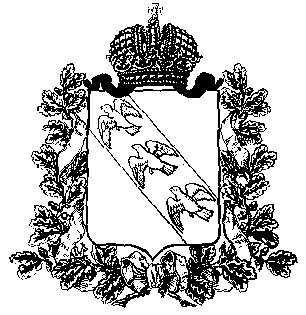 